ПРЕСС-СЛУЖБА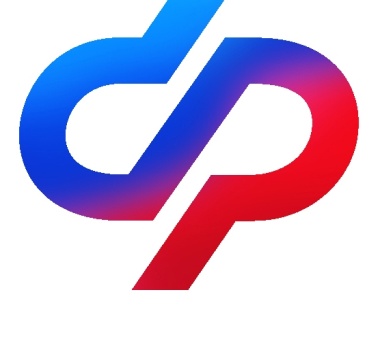 ОТДЕЛЕНИЯ ФОНДА ПЕНСИОННОГО И СОЦИАЛЬНОГО СТРАХОВАНИЯ РОССИЙСКОЙ ФЕДЕРАЦИИПО ВОЛГОГРАДСКОЙ ОБЛАСТИ                                           400001, г. Волгоград, ул. Рабоче-Крестьянская, 16      Официальный сайт Отделения СФР по Волгоградской области –  sfr.gov.ru/branches/volgograd/Более 7 тысяч волгоградских студентов получают от Социального фонда пенсии по случаю потери кормильца Сегодня в Волгоградской области 7 298 студентов в возрасте 18-22 лет являются получателями пенсии по случаю потери кормильца (СПК). При достижении 18-летнего возраста пенсия по случаю потери кормильца выплачивается при условии, что ребёнок обучается в образовательном учреждении очно.Студентам после зачисления необходимо представить соответствующую справку в Социальный фонд России по Волгоградской области. Подтверждающий документ достаточно подать один раз — в начале обучения. Далее информация о студенте будет поступать в СФР в рамках информационного взаимодействия с учебными заведениями.Вместе с предоставлением справки об обучении студенту следует подать заявление о возобновлении пенсии (если зачисление прошло 1 сентября) или заявление о назначении пенсии в случае перерыва в обучении (если зачисление прошло позже 1 сентября). Также нужно оформить заявление о доставке пенсии от имени получателя. С момента 18-летия пенсия по СПК зачисляется не на счёт родителя, а на счёт самого ребёнка. Все заявления студент может подать через портал Госуслуг или лично в клиентской службе Соцфонда.  Выплата пенсии будет продолжена, если студент устроится на работу или оформит академический отпуск (включая отпуск в связи с призывом на военную службу). В случае же перевода на заочную или вечернюю форму обучения либо отчисления из учебного заведения выплата пенсии по СПК прекратится — сообщить о таких изменениях студенту необходимо в СФР своевременно во избежание переплаты.Напомним: с 2022 года Соцфонд самостоятельно продлевает на летние месяцы выплату пенсии по СПК совершеннолетним выпускникам школ, колледжей и техникумов. Ранее, до соответствующих изменений в законодательстве, пенсионное обеспечение на время каникул прекращалось и возобновлялось только с 1 сентября при поступлении получателя пенсии в учебное заведение.  